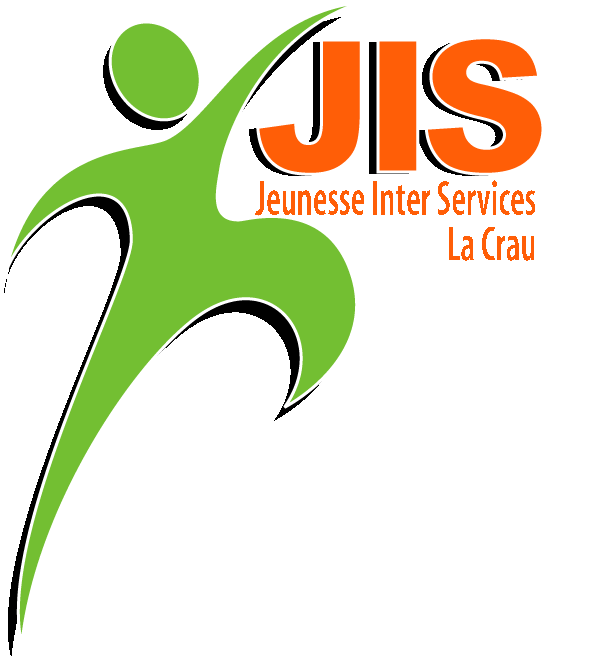 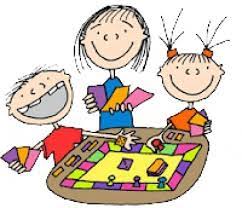 Cocher le ou les mercredis souhaités :	          9h00 à17h00	           9h00 à 13h30              13h30 à 17h00Mercredi 23 février		Journée   Matin + repas   Après-midi   Mercredi 02 mars		Journée   Matin + repas   Après-midi   Mercredi 09 mars		Journée   Matin + repas   Après-midi   Mercredi 16 mars		Journée   Matin + repas   Après-midi   Mercredi 23 mars		Journée   Matin + repas   Après-midi   Mercredi 30 mars		Journée   Matin + repas   Après-midi   Mercredi 06 avril		Journée   Matin + repas   Après-midi   Un Accueil est possible à partir de 7h30 et jusqu’à 18h30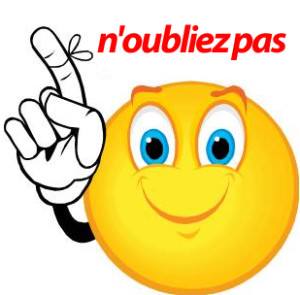      Les goûters ne sont pas fournis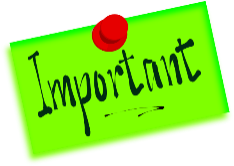 Nous vous rappelons que ce service est destiné prioritairement aux parents qui travaillent - Merci de votre compréhension-----------------------------------------------------------------------NOM / PRENOM DE L’ENFANTSAISIE ICIclasse :SAISIE ICI  Ecole :SAISIE ICI  